Properties of Metals and the Periodic Table WebQuestWebsite #1: http://education.jlab.org/qa/pen_number.html 1.  What does the atomic number of an element represent? ________________________________________ .2.  If an atom is neutral, then the number of electrons is equal to the number of _______________________ .3.  What does the atomic weight (mass number) of an element represent? ____________________________ .4.  How would you determine the number of neutrons in an atom?  Show as a formula! 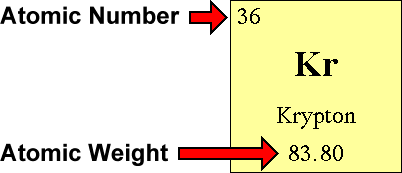 5.  Complete the diagram to the right:Website #2: http://chem4kids.com/elements/table.html6. Why are the elements placed in specific places on the Periodic Table?  _______________________________________________________________________________________________________________________ .7. Periods are ________________ that run from left to right.8. Groups are ________________ that run from top to bottom.9. The elements of a group have the same number of ___________________ in their ______________ shell.10. Every element in group one has ______________ electron in its outer shell. Every element in group two has _______________ electrons in its outer shell.11. Why do Hydrogen and Helium appear to be ‘separated’ from the rest of the table?	Hydrogen – ___ _______________________________________________________________________	___________________________________________________________________________________ .	Helium – ____________________________________________________________________________	___________________________________________________________________________________ .Website #3: http://www.ptable.com/ 12. Label and color code YOUR Periodic Table!!a. Label groups (columns) 1-18 and periods (rows) 1-7, 6 and 7 on your Periodic Table.  Ask your teacher if you need help before you do this!b. On your Periodic Table, color and label the 10 element groups shown on the web site. Be sure to create a ‘key’ so you know which color represents which group!!  HINT: if you place your mouse over a group name, the elements in that group will be highlighted for you!Website #4:  http://chemicalelements.com13. Click on Alkali Metals (left bar) and answer the following questions.a. What is the group number? _____________.   Are these metals reactive? ______________ b. Do these metals occur freely in nature? _____________c. How many electrons are in their outer shell? _____________d. What are the three characteristics of ALL metals? ____________________________________________________________________________________________________________________________ .e. Are these metals soft or hard? _____________f. Name the two most reactive elements in this group? ________________ and _________________g. What happens when they are exposed to water? _________________________________________ .14. Go back and click on Alkaline Earth Metals (left bar) and answer these questions.a. What is the group number? _____________.  Are these metals reactive? ______________b. Do these metals occur freely in nature? ______________c. How many electrons are in their outer shell? (Hint: it's the same as their oxidation number or group number.) _______________15. Go back and click on Transition Metals (left bar) and answer these questions.a. How many elements are in this group? _____________b. What are the group numbers? ___________ through ___________c. Name the three elements in this family that produce a magnetic field. ________________________, _________________________, and __________________________.16. Go back and click on Other Metals and answer these questions.a. How many elements are in this group? __________________b. What are the group numbers? _____________ through ______________17. Go back and click on Metalloids to answer these questions.a. On your periodic table, draw the black stair-step line that distinguishes metals from nonmetals.b. Metalloids have properties of both ____________________ and _____________________.c. Define semiconductor: ______________________________________________________________ .d. Name two metalloids that are semi-conductors. __________________ and ___________________e. This property makes metalloids useful in _______________________ and _____________________18. Go back and click on Nonmetals to answer these questions.a. What are the group numbers? _______________ through _______________b. List four characteristics of ALL nonmetals. __________________________________________________________________________________________________________________________________ .c. What two states of matter do nonmetals exist in at room temperature? _________ and __________d. The nonmetals have no _______________________ and do not _______________________.19. Go back and click on Halogens to answer these questions.a. What is the halogen group number? __________.  Are halogens metals or nonmetals? ___________b. The term "halogen" means __________________ and compounds containing halogens are called _____________________.c. What states of matter do halogens exist in at room temperature? ___________________20. Go back and click on Noble Gases and answer these questions.a. What is the group number? ________________b. Why were these gases considered to be inert or stable? _______________________________________________________________________________________________________________________ .21. Go back and click on Rare Earth Elements and answer these questions.a. What are the names of the two groups of elements known as the Rare Earth Elements?__________________________________ and _________________________________b. How many Rare Earth elements are there? _________________c. Define trans-uranium. _______________________________________________________________ .GAMES!!Calculating Protons, Neutrons, and Electrons: http://education.jlab.org/elementmath/index.html **Choose the following options**General Periodic Table organization (variety of games): http://reviewgamezone.com/game.php?id=742 *Review questions first then choose your game!*Match Name of element with Symbol (matching): http://www.quia.com/mc/65539.html *When you finish one, you can ‘Start Over’ for new elements*Mixture, Solution, and Compound review (rags to riches): http://www.quia.com/rr/33049.html General Periodic Table review (rags to riches): http://www.quia.com/rr/395840.html?AP_rand=925998307 Place elements into Periodic Table (start with Level 1 then work up if you like!): http://chemistry2.csudh.edu/ptablegames/ptablegames.html 